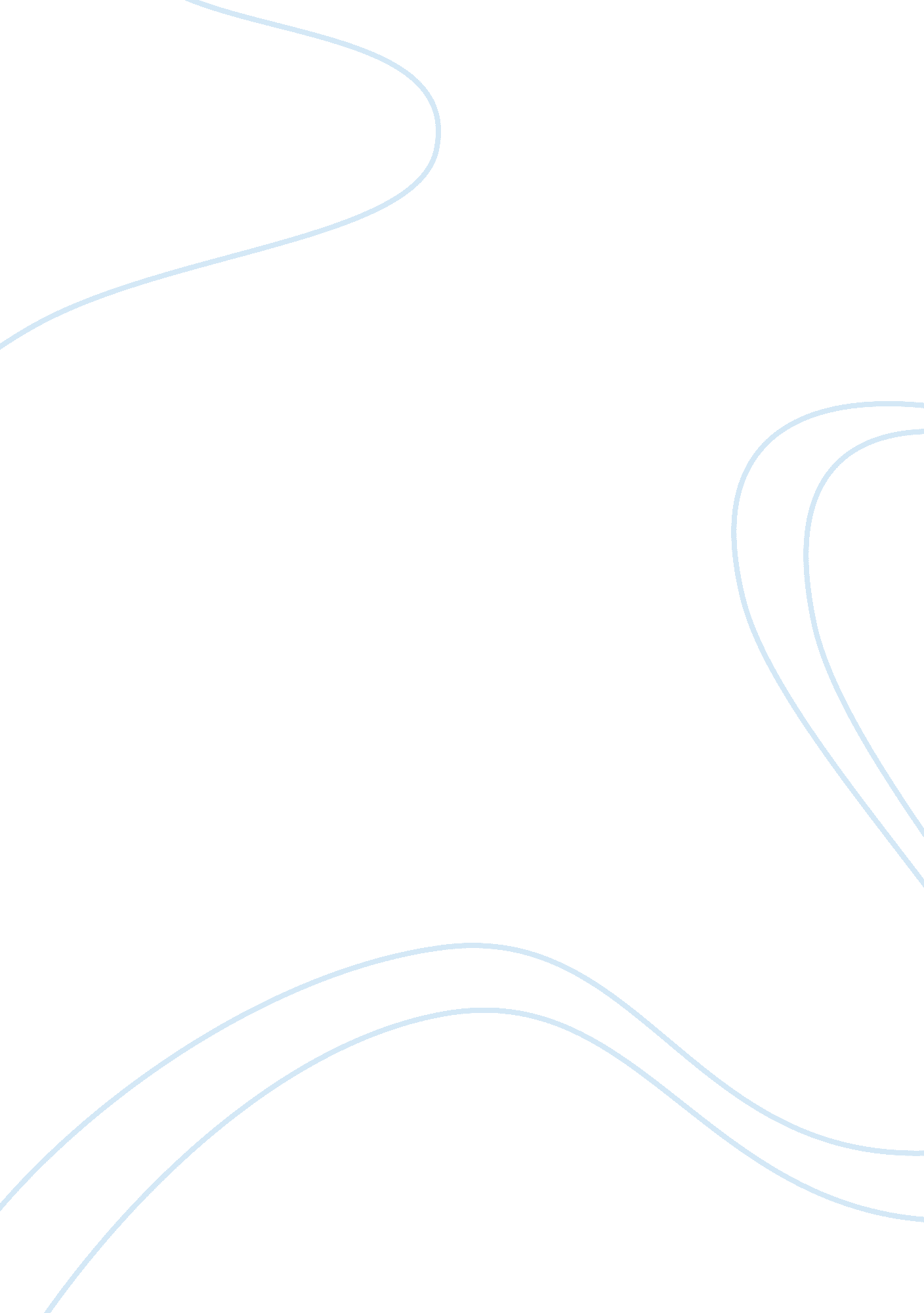 Modern life is very different from life 50 years agoLife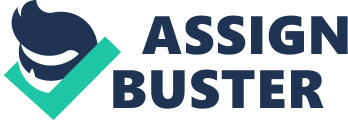 Modern life is very different from life 50 years ago. Some people think the changes in our lives have been very positive while others think they have been more negative. What do you think? Fifty years ago life was simpler and some people think things were better back then. While it is true that life today has some negative aspects, I think the modern lifestyle is better than the way people lived in the past. Some people like my grandparents say there were a number of positive things about life when they were growing up. Firstly, they say the pace of life was slower, so families could spend more time together. Everyone in thefamilycame together for special occasions like weddings and Eid. In addition, my grandparents say that the cost of living was lower when they were young. You could easily live on just a few dirhams a day. Lastly, my grandparents said people were healthier in the past because they ate betterfoodthen they do today and they got more exercise. They say that people rarely got sick. P However, modern living has a lot of benefits. First of all, the standard of living is much higher today than it was 50 years ago, so people can afford to live well. Secondly, we have much better facilities now, such as good hospitals, roads and schools. Facilities like these were very poor in the past. Another benefit of life today is that we have access to moderntechnology. This has improved the way we work and communicate. While it is true that life today is more stressful and we often have less time to relax, I would not want to be living the same life as my grandparents did. I am a modern woman and I want to live a modern life. 